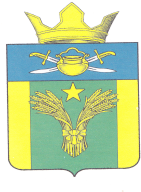 АДМИНИСТРАЦИЯМАЙОРОВСКОГО СЕЛЬСКОГО ПОСЕЛЕНИЯКОТЕЛЬНИКОВСКОГО МУНИЦИПАЛЬНОГО РАЙОНАВОЛГОГРАДСКОЙ ОБЛАСТИПОСТАНОВЛЕНИЕот 26.04.2017                                                                                 №27                                                                       «Об утверждении Порядка формирования, ведения, опубликования перечня муниципального имущества Майоровского  сельского поселения, свободного от прав третьих лиц (за исключением имущественных прав субъектов малого и среднего предпринимательства), которое может быть предоставлено субъектам малого и среднего предпринимательства и организациям, образующим инфраструктуру поддержки субъектов малого и среднего предпринимательства во владение и (или) в пользование на долгосрочной основе (в том числе по льготным ставкам арендной платы), а также отчуждено на возмездной основе в собственность, и условиях предоставления в аренду включенного в перечень имущества»В целях реализации государственной, муниципальной политики в области развития малого и среднего предпринимательства, на основании Федеральных законов от 24.07.2007 г. N 209-ФЗ "О развитии малого и среднего предпринимательства в Российской Федерации", от 22.07.2008 г. N 159-ФЗ "Об особенностях отчуждения недвижимого имущества, находящегося в государственной собственности субъектов Российской Федерации или в муниципальной собственности и арендуемого субъектами малого и среднего предпринимательства, и о внесении изменений в отдельные законодательные акты Российской Федерации", администрация Майоровского сельского поселения Котельниковского муниципального района Волгоградской области,      п о с т а н о в л я е т:Утвердить прилагаемый Порядок формирования, ведения, обязательного опубликования перечня муниципального имущества Майоровского сельского поселения, свободного от прав третьих лиц (за исключением имущественных прав субъектов малого и среднего предпринимательства), которое может быть предоставлено субъектам малого и среднего предпринимательства и организациям, образующим инфраструктуру поддержки субъектов малого и среднего предпринимательства во владение и (или) в пользование на долгосрочной основе (в том числе по льготным ставкам арендной платы), а также отчуждено на возмездной основе в собственность, и условиях предоставления в аренду включенного в перечень имущества.Настоящее постановление вступает в силу со дня его подписания и подлежит официальному обнародованию.Глава Майоровского сельского поселения                                              А.В.ПоповУтвержденпостановлением администрации                                                                           Майоровского сельского поселенияот  26.04.2017г.  №27 Порядокформирования, ведения, опубликования перечня муниципального имущества Майоровского сельского поселения, свободного от прав третьих лиц (за исключением имущественных прав субъектов малого и среднего предпринимательства), которое может быть предоставлено субъектам малого и среднего предпринимательства и организациям, образующим инфраструктуру поддержки субъектов малого и среднего предпринимательства во владение и (или) в пользование на долгосрочной основе (в том числе по льготным ставкам арендной платы), а также отчуждено на возмездной основе в собственность, и условиях предоставления в аренду включенного в перечень имущества1. Общие положения1.1. Настоящий Порядок устанавливает порядок формирования, ведения, обязательного опубликования перечня муниципального имущества, находящегося в собственности   Майоровского сельского поселения, свободного от прав третьих лиц (за исключением имущественных прав субъектов малого и среднего предпринимательства), которое может быть предоставлено субъектам малого и среднего предпринимательства и организациям, образующим инфраструктуру поддержки субъектов малого и среднего предпринимательства во владение и (или) в пользование на долгосрочной основе (в том числе по льготным ставкам арендной платы), а также отчуждено на возмездной основе в собственность (далее - Перечень).
1.2. Перечень формируется из муниципального имущества, в том числе здания, строения, сооружения, нежилые помещения, оборудование, транспортные средства, свободное от прав третьих лиц (далее - объекты).2. Порядок формирования Перечня
2.1. Формирование Перечня осуществляется Администрацией Майоровского сельского поселения (далее - Администрация).
2.2. Администрация определяет в составе имущества казны муниципального образования Майоровского сельского поселения указанные в пункте 2 настоящего Порядка, и принимает решения о включении соответствующих объектов в Перечень.
2.3. Решения Администрации о включении объектов в Перечень и об исключении объектов из Перечня должны содержать следующие сведения о соответствующих объектах:
- порядковый номер;
- балансодержатель недвижимого имущества, адрес, телефон;
- наименование объекта недвижимого имущества;
- местонахождение объекта недвижимого имущества;
- площадь объекта недвижимого имущества.
3. Порядок ведения Перечня
3.1. Ведение Перечня осуществляется на электронном носителе уполномоченными должностными лицами Администрации.
3.2. В Перечень вносятся следующие сведения о включенном в него объекте:
- порядковый номер;
- балансодержатель недвижимого имущества, адрес, телефон;
- наименование объекта недвижимого имущества;
- местонахождение объекта недвижимого имущества;
- площадь объекта недвижимого имущества.
3.3. Сведения об объекте, указанные в пункте 2 настоящего Порядка, вносятся в Перечень в течение трех рабочих дней со дня принятия Администрацией решения о включении этого объекта в Перечень.
В случае изменения сведений, содержащихся в Перечне, соответствующие изменения вносятся в Перечень в течение трех рабочих дней со дня, когда Администрации стало известно об этих изменениях, но не более чем через два месяца после внесения изменившихся сведений в Единый государственный реестр прав на недвижимое имущество и сделок с ним и государственный кадастр недвижимости.
Сведения об объекте, указанные в пункте 2 настоящего Порядка, исключаются из Перечня в течение трех рабочих дней со дня принятия Администрацией решения об исключении этого объекта из Перечня.4. Порядок обязательного опубликования Перечня
4.1. Перечень публикуется на официальном сайте Администрации в информационно-телекоммуникационной сети "Интернет". 5. Порядок и условия предоставления в аренду 
муниципального имущества, включенного в Перечень 
5.1. Имущество, включенное в Перечень, предоставляется исключительно в аренду на долгосрочной основе, на срок не менее пяти лет.
5.2. Передача в аренду объектов муниципальной собственности осуществляется путем проведения торгов по продаже права на заключение договора аренды. Заключение договора аренды осуществляется только по результатам проведения торгов на право заключения такого договора.
5.3. Срок, на который заключаются договоры в отношении имущества, включенного в Перечень, должен составлять не менее чем пять лет. Срок договора может быть уменьшен на основании поданного до заключения такого договора заявления лица, приобретающего права владения и (или) пользования. Максимальный срок предоставления бизнес-инкубаторами муниципального имущества в аренду (субаренду) субъектам малого и среднего предпринимательства не должен превышать три года.Приложение к Порядку формирования,ведения, обязательного опубликованияперечня муниципального имуществаМайоровского сельского поселения,свободного от прав третьих лиц.ПЕРЕЧЕНЬмуниципального имущества сельского Майоровского поселения, свободного от прав третьих лиц (за исключением имущественных прав субъектов малого и среднего предпринимательства), которое может быть предоставлено субъектам малого и среднего предпринимательства и организациям, образующим инфраструктуру поддержки субъектов малого и среднего предпринимательства во владение и (или) в пользование на долгосрочной основе (в том числе по льготным ставкам арендной платы), а также отчуждено на возмездной основе в собственностьГлава Майоровскогосельского поселения                                                                       А.В.ПоповNп/пБалансодержатель недвижимого имущества, адрес, телефонНаименование имуществаМестонахождение объекта недвижимого имуществаПлощадьобъекта недвижимого имущества(кв. м)12345